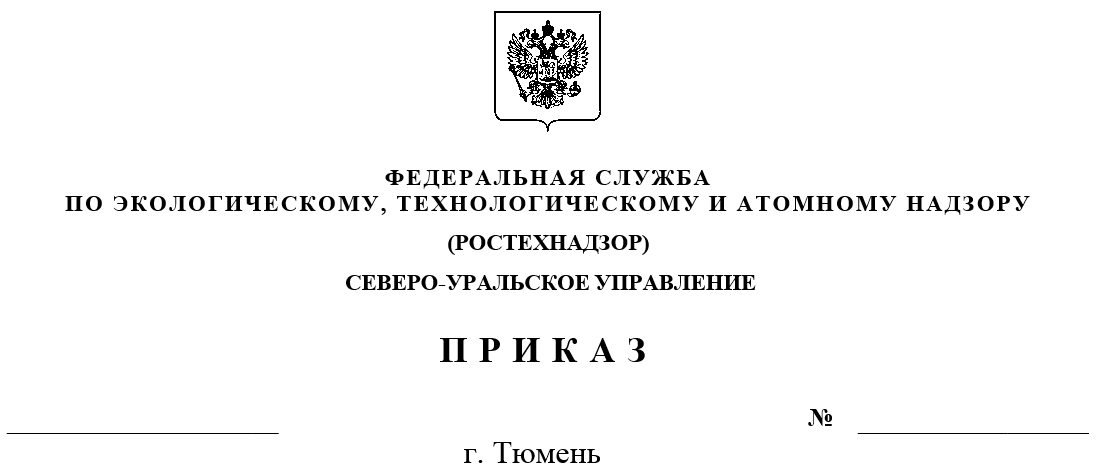 О несении изменений в План противодействия коррупции Северо-Уральского управления Федеральной службы по экологическому, технологическому и атомному надзору на 2021-2024 годы, утвержденный приказом Северо-Уральского управления Ростехнадзора от 30 декабря 2020 г. № ПР-322-880-о	В целях приведения Плана противодействия коррупции                                       Северо-Уральского управления Федеральной службы по экологическому, технологическому и атомному надзору на 2021-2024 годы в соответствие                           с Планом противодействия коррупции Федеральной службы                                                     по экологическому, технологическому и атомному надзору на 2021-2024 годы, утвержденным приказом Ростехнадзора от 25 декабря 2020 г. № 566,                           п р и к а з ы в а ю:Внести изменения в План противодействия коррупции Северо-Уральского управления Федеральной службы по экологическому, технологическому                            и атомному надзору на 2021-2024 годы, утвержденный приказом                                 Северо-Уральского управления Ростехнадзора от 30 декабря 2020 г.                                     № ПР-322-880-о, согласно приложению к настоящему приказу.Руководитель                                                                                     И.Е. НисковскихПриложениек приказу Северо-Уральскогоуправления Ростехнадзораот «29» августа 2023 г. № ПР-322-640-оИзменение, вносимое в План противодействия коррупции Северо-Уральского управленияФедеральной службы по экологическому, технологическому и атомному надзору на 2021-2024 годы, утвержденный приказом Северо-Уральского управления Ростехнадзора от 30 декабря 2020 г. № ПР-322-880-оПункт 4.15 изложить в следующей редакции:«».4.15.Мониторинг и анализ деятельности должностных лиц Управления по осуществлению федерального государственного контроля (надзора) в области безопасного использования и содержания лифтов, подъёмных платформ для инвалидов, пассажирских конвейеров (движущихся пешеходных дорожек) и эскалаторов, за исключением эскалаторов в метрополитенах, в целях выявления нарушений, содержащих возможные коррупционные риски при реализации должностными лицами Управления своих полномочий в указанной сфереРуководитель УправленияНачальники комплексных отделовОтдел кадров и спецработы30.08.202315.01.202415.07.202415.12.2024Доклад заместителю руководителя Ростехнадзора